Publicado en Madrid el 13/05/2019 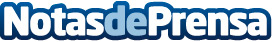 Aumentan las consultas telefónicas jurídicas en Abogadosportelefono.comAnte la necesidad de resolver informarse sobre asuntos jurídicos, en los últimos años viene registrándose un fenómeno en auge: las consultas jurídicas telefónicas. Abogadosportelefono.com, empresa líder del sector, desvela las claves de este fenómenoDatos de contacto:Abogados por Teléfonohttps://www.abogadosportelefono.comNota de prensa publicada en: https://www.notasdeprensa.es/aumentan-las-consultas-telefonicas-juridicas Categorias: Derecho Comunicación Marketing Emprendedores E-Commerce Seguros Recursos humanos Consumo http://www.notasdeprensa.es